Publicado en   el 04/06/2014 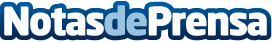 Inaugurado el Bosque de Red Eléctrica en HellínDatos de contacto:Nota de prensa publicada en: https://www.notasdeprensa.es/inaugurado-el-bosque-de-red-electrica-en-hellin Categorias: Castilla La Mancha Otras Industrias http://www.notasdeprensa.es